        All.2                                 DELEGA  per l'anno scolastico 2024 2025 Al Dirigente ScolasticoDell’IC Cino da Pistoia-G.GalileiIl sottoscritto (cognome e nome ) ______________________________________________________ , in qualità di genitore dell'alunno/a_______________________________________________________.      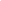        Scuola primaria        Scuola secondaria di primo grado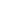                                                                                   DELEGAanche a nome e per conto dell’altro esercente la responsabilità genitoriale,La/le persona/e  sotto elencate:_______________________________   n. doc. identità ____________ rilasciato da _________________________________________________   n. doc. identità ____________ rilasciato da __________________a prelevare da scuola, in caso di necessità, il/la proprio/a figlio/aDICHIARAdi sollevare l’Istituto “Cino da Pistoia - Galileo Galilei” da qualsiasi responsabilità conseguente la detta delega;PRENDE ATTOche la responsabilità della scuola cessa dal momento in cui l’alunno viene affidato alla persona delegata.Alla presente si allega fotocopia di un documento di identità del genitore delegante e della/e persona/e delegata/e (le copie dei documenti devono essere firmate).FIRMA DEL GENITORE (o di chi ne fa le veci)      	       FIRMA DELLA/E PERSONA/E DELEGATA/E(ai sensi della Legge n. 127 del 15.5.97)	(ai sensi della Legge n. 127 del 15.5.97)_____________________________________                                ____________________________________________________________________                                 _______________________________N.B. Ai sensi dell’art. 591 Codice Penale, al ritiro non può essere delegata persona minore di anni 18. Le persone delegate devono presentarsi al momento del ritiro dell’alunno con il documento di identità originale.Il presente modello deve essere compilato in ogni sua parte e in modo leggibile.